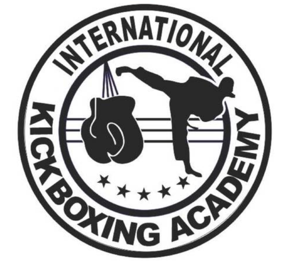 Photography and Filming Consent Form
In accordance with our child safeguarding policy we will not permit photographs, media clips or other images of children to be taken without the consent of the parents (or carers) and the child.
IKA Gloucester will follow the guidance for the use of photographs and videos, a copy of which is available from the Designated Safeguarding Lead. IKA Gloucester will take all steps to ensure these images are used solely for the purposes they are intended. If you become aware that these images are being used inappropriately you should inform IKA Gloucester immediately.
Name of organisation:    To be completed by the organisationIKA GloucesterConsent information:Consent information:To be completed by parent (or carer):I give permission for my child’s photograph to be used within the club/school for display purposesI give permission for my child’s photograph to be used within other printed publicationsI give permission for my child’s photograph to be used on the school’s/club’s websiteI give permission for my child to be filmed for use on the school’s/club’s websiteI give permission for my child’s photograph to be used on the school’s / club’s social media pagesI give permission for my child to be videoed for use on the school’s/club’s social media pagesI can confirm that I have read, or been made aware of how these images or videos will be stored within the organisation.To be completed by parent (or carer):I give permission for my child’s photograph to be used within the club/school for display purposesI give permission for my child’s photograph to be used within other printed publicationsI give permission for my child’s photograph to be used on the school’s/club’s websiteI give permission for my child to be filmed for use on the school’s/club’s websiteI give permission for my child’s photograph to be used on the school’s / club’s social media pagesI give permission for my child to be videoed for use on the school’s/club’s social media pagesI can confirm that I have read, or been made aware of how these images or videos will be stored within the organisation.Signature of parent (or carer):Print name of parent (or carer):Date:Date:To be completed by child:I give permission for my photograph to be used within the school’s/club’s for display purposesI give permission for my photograph to be used within other printed publicationsI give permission for my photograph to be used on the school’s/club’s websiteI give permission for videos of me to be used on the school’s/club’s websiteI give permission for my photograph to be used on the school’s/club’s social media pagesI give permission for videos of me to be used on the school’s/club’s social media pagesTo be completed by child:I give permission for my photograph to be used within the school’s/club’s for display purposesI give permission for my photograph to be used within other printed publicationsI give permission for my photograph to be used on the school’s/club’s websiteI give permission for videos of me to be used on the school’s/club’s websiteI give permission for my photograph to be used on the school’s/club’s social media pagesI give permission for videos of me to be used on the school’s/club’s social media pagesSignature of child:Print name child:Date:Date: